Рекомендации к выполнению образовательной деятельности на период с 12.05.20. по 15.05.20. первая младшая группа корпус 3. Воспитатели: Новожилова С.А., Макарова И.Ю.Тема недели "Месяц май"День неделиПредметТемаЦельИнформацияФорма обратной связиПонедельник1. Ознакомление с художественной литературой2. Физкультура"Месяц май"по плану музыкального руководителяПродолжаем знакомить детей с весенним месяцем - майЧтение художественной литературы: Заучивание стихотворения " Май. “В. Бианки. “ Лис и Мышонок", К. Чуковский  "Мойдодыр "А. Барто “ Кораблик"  Отчет родителей (фото и видео материалы о выполненных заданиях)Вторник1. Музыка2. Ребенок и окружающий мирпо плану музыкального руководителяЛесные звери и птицыЦель: продолжать формировать представления детей о лесных обитателях. Ознакомление   с   окружающим. Рассматривание картины                         “Чудо- паровозик “.Программные задачи: продолжаем учить детей понимать сюжет картины, отвечать на вопросы и высказываться по поводу  изображенного. Методический   материал :  игрушка деревянный паровоз, картина с изображением паровозика.Методические   приемы :   наглядныйОтчет родителей (фото и видео материалы о выполненных заданиях)Среда1. Физкультура2. Ознакомление с художественной литературой и развитие речипо плану физинструктораПознакомить со стихотворениемПознакомить детей со стихотворением о весне: ​                        "Май"Первый   день,  месяц  май!Подымайся и   вставай !И не  майся , просыпайся,С песней солнышко встречай!Задачи:  воспитывать бережное отношение к природе , любовь к литературе; развивать слуховое и зрительное внимание , активность.Побуждать детей отражать впечатление о весне в разных видах  деятельности. Отчет родителей (фото и видео материалы о выполненных заданиях)Четверг1. Рисование2. МузыкаМесяц МайПо плану музыкального руководителяХудожественное творчество рисование:
“Стебельки к цветам"Программные задачи: Продолжаем учить рисовать прямые линии .Методические приемы: игровой, словесный, наглядный, практический.Материал: гуашь зеленого цвета.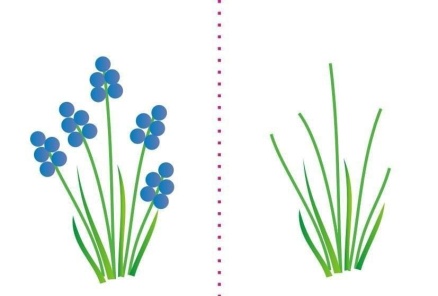 Пальчиковая гимнастика: ​“Зайчики -  пальчики".Раз, два, три, четыре, пять (сначала кулачок сжать).Вышли зайчики гулять (пальчики   по  одному  разжимаем).Раз, два, три, четыре, пятьВ домик спрятались опять (сжимаем  по  одному пальчику  в кулачок).Отчет родителей (фото и видео материалы о выполненных заданиях)Пятница1. Лепка 2. Конструирование из деревянного конструктора. Сенсорное воспитаниеМесяц май"Большой - маленький"Художественное творчество" Лепка". “Пушистые тучки".Программные  задачи: создание образа тучки пластическими средствами, отрывание и отщипывание   пластилина разного  размера и  приклепление  его к  фону.Методический материал: иллюстрация “ тучки", пластилин, доски. 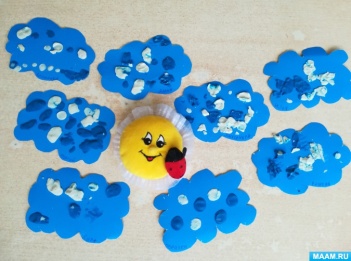 ​Пальчиковая гимнастика: “ САМОЛЕТ"Самолет построим   сами ,  ( стучим кулачками)Понесемся  над  лесами .Понесемся над лесами , ( упражнение “ Веер" с поднятыми руками)А потом вернемся к маме. ( Обнять  себя руками ).Конструирование:  "Большой- маленький"Программные  задачи : Формировать у детей умение различать предметы по их величине и обозначать их словами : большой- маленький, развитие предметных действий ( проводятся на прогулке).Методический материал: большие и маленькие ведерки , совочки .Игровое упражнение  "Делаем куличики большие и маленькие". “ Башня для  принцессы".Отчет родителей (фото и видео материалы о выполненных заданиях)